Publicado en Gexto el 09/09/2021 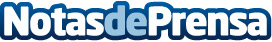 Repara tu Deuda abogados cancela 23.800€ en Getxo (Bizkaia) con la Ley de Segunda OportunidadEl despacho de abogados especializado en la Ley de Segunda Oportunidad lidera el mercado de la cancelación de deudasDatos de contacto:David Guerrero655 95 67 35Nota de prensa publicada en: https://www.notasdeprensa.es/repara-tu-deuda-abogados-cancela-23-800-en Categorias: Nacional Derecho Finanzas País Vasco http://www.notasdeprensa.es